RIWAYAT HIDUPASRI INDASARI, Nama Panggilan Acci Lahir di Ujung Pandang 14 November 1996. Anak keempat dari empat bersaudara ini lahir dari pasangan H. Natsir Yarunai M.Pd dan Hj.St Zaenab A.r. Penulis masuk Sekolah Dasar pada tahun 2003 di SD Inpres No. 125 Allu Kec. Bangkala Jeneponto dan tamat pada tahun 2008. Pada tahun yang sama melanjutkan pendidikan tingkat pertama di SMP Negeri 1 Bangkala Kab. Jeneponto dan lulus pada tahun 2011. Kemudian selanjutnya ke tingkat sekolah menengah atas di SMA Negeri 1 Bangkala Barat Kab. Jeneponto dan lulus pada tahun 2014. Pada tahun 2014 penulis masuk ke jenjang Perguruan Tinggi di Program Studi Teknologi Pendidikan Fakultas Ilmu Pendidikan Universitas Negeri Makassar. Selama menempuh jenjang perkuliahan penulis pernah bergelut dalam organisasi intra kampus yaitu HIMATEP FIP UNM periode 2014-2015 dan periode 2015-2016.KOFIMA (Komunitas film mahasiswa).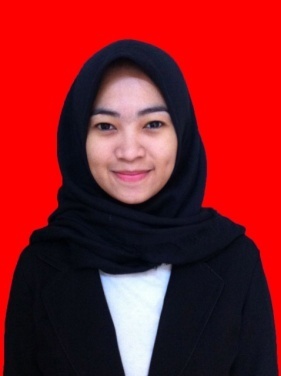 